Семейный музей – эффективное средство познания системы ценностей конкретной семьи, традиций, которые передаются из поколения в поколение.Создание такого музея (семейный альбом, шкатулка, коробочка, полочка и т.д.) правомерно рассматривать как форму совместной деятельности взрослых (членов семьи, педагогов) и детей, направленной на удовлетворение их образовательных и творческих интересов, связанных с изучением и освоением культурного наследия не только своей семьи, но и общества в целом.Семейные музеи способствуют тому, чтобы дети росли в атмосфере уважения к традициям и истории своей семьи.Экспонаты музея дети могут не только рассмотреть, но и потрогать руками, даже примерить. Таким образом, старинные предметы быта, произведения искусства, вещи, книги, фотоматериалы, реально принадлежащие одной семье, превращаются из застывших экспонатов в живых свидетелей ее истории, традиций и обычаев. Это и привлекает детей.Педагогические задачи семейного музея:формирование интереса к подлинным предметам старины и способности извлекать информацию из первоисточника;развитие положительных эмоций, воображения и фантазии;воспитание патриотизма, интереса к истории и культуре своего народа, уважения и бережного отношения к семейным ценностям;развитие речевого творчества.Принципы функционирования семейного музея:наглядность,доступность,достоверность,вариативность,интерактивность и многофункциональность,преемственность,психологическая комфортность и безопасность деятельности в музейном пространстве,координация обучения и воспитания в условиях детского сада и семьи.Семейный музей обладает уникальным потенциалом социально-воспитательной работы с детьми. «Бабушкины чердаки» и «Бабушкины сундуки», семейные альбомы и реликвии помогают детям понять  язык вещей, постичь их культурное значение и рукотворность, становятся незаменимыми помощниками в изучении истории и культуры своего народа.На основе семейных музеев в дошкольном учреждении будут проводиться занятия, позволяющие решать следующие задачи:формировать уважение и бережное отношение к семейным культурным ценностям,развивать способность к сопереживанию,формировать потребность и навыки «общения» с предметами старины,развивать интерес к коллекционированию и желание собирать предметы старины (фотографии, игрушки, открытки, книги и т.д.).Л.В. Бобошина, воспитатель,руководитель музея «Родник истории»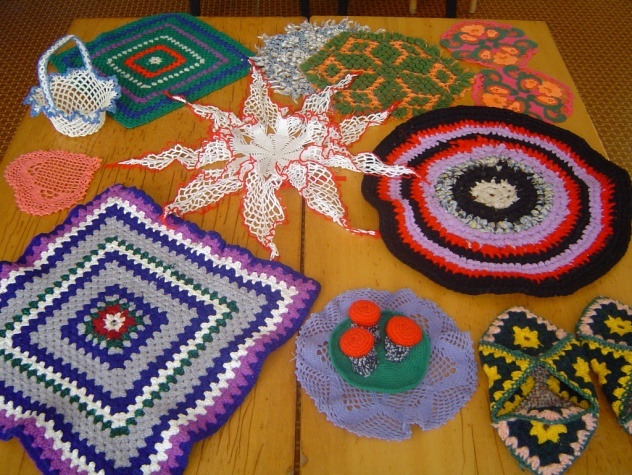 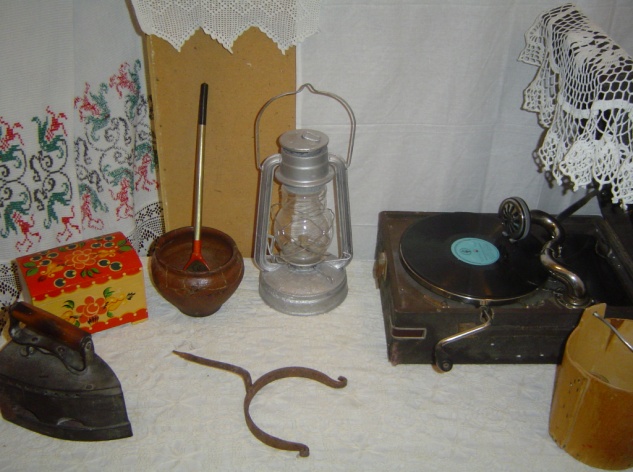 